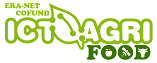 ICT-AGRI-FOOD Proje Çağrısı Ön DuyurusuICT-AGRI-FOOD (ICT-enabled agri-food systems) projesi Ufuk 2020 Programı kapsamında desteklenen bir Era-Net Cofund projesidir. Proje kapsamında, TAGEM ve TÜBİTAK ile birlikte 23 ülkeden 34 adet, araştırma projelerini fonlayan veya politika oluşturan kurum ortak olarak yer almaktadır. ICT-AGRI-FOOD projesinin amacı, sürdürülebilir gıda üretimi amacıyla bilgi iletişim teknolojilerinin (BİT) gıda üretim zincirinde kullanımı konusunda bilgi paylaşımını desteklemektir. Bu doğrultuda açılacak olan ilk Cofund çağrısı kapsamında, çiftlikten-çatala, çiftçiler, kobiler, gıda işletmecileri, tedarikçiler, politika üreticiler ve tüketicilere kadar tüm gıda zincirinde yer alan aktörler ele alınarak, çok oyunculu bir yaklaşımla sürdürülebilir, esnek ve şeffaf tarımsal-gıda sistemleri için dijital teknoloji çözümlerinin geliştirilmesi beklenmektedir. Bu amaç doğrultusunda, ilgili alanda yapılmış diğer Ufuk 2020, bölgesel/ülkesel projeler, standardizasyon çalışmaları ve elde edilmiş verilerden faydalanılarak, bunları tamamlayacak ya da  bunlarla entegre olabilecek Nesnelerin İnterneti (Iot), Yapay Zeka, Büyük Veri, Sensörler, Uzaktan Algılama, Robotik Ve Otomasyon vb. dijital çözümlerin ve veri odaklı BİT platformlarının geliştirilmesinin desteklemesi ve bu çözümlerin benimsenmesi önündeki engellerin kaldırılması hedeflenmektedir. Konunun çiftlikten-çatala geniş bir bakış açısı ile ele alınması beklendiğinden, proje ekiplerinde tarım ve bilişim alanında araştırmacılar yanında sosyal bilimciler, politika araştırmacıları ve sosyo-ekonomi uzmanlarının da yer alabileceği değerlendirilmektedir. Çağrı kapsamında üretilen dijital çözümlerin gıda zinciri boyunca aşağıdaki hususlara hizmet etmesi beklenmektedir;Sürdürülebilirliğin ve verimliliğin artırılması: Sosyal, ekonomik ve çevresel fayda-maliyet değerlendirmesinin yapılması, İnsanların geçimi ve meslekleri, hayvan refahı, biyoçeşitlilik, gıda güvenliği ve güvenilirliği, tüketici isteklerinin (sağlıklı, güvenilir, besin içeriği, orijini bilinen, kişisel taleplere/sağlık durumlarına uygun gıdalar vb.) dikkate alınması,Gıda zincirinde; birincil üretim, gıda işleme, paketleme, dağıtım, tüketici davranış ve tutumu, hane halkı tüketimi ve yemek servisi (catering) hizmeti dahil en az iki veya daha fazla aşamada etki gözetilerek, atık ve kayıplara ilişkin sorunlar da dikkate alınarak katma değer sağlanması Projelerde Oluşturulacak konsorsiyumlarda çağrıya katılan en az 3 ülkeden ortak yer alması gerekmektedir. Bu kapsamda, ICT-AGRI-FOOD Cofund çağrısının 1. aşama başvuruları için uluslararası başvuru sisteminin 27/11/2019 tarihi itibariyle açılması planlanmakta olup, sistem Ocak 2020 sonunda kapanacaktır. Çağrıya katılım sağlayan ülkeler ve ön duyuru ile ilgili daha detaylı bilgi için: https://www.ictagrifood.eu/node/40158Çağrıya proje önerisi vermek veya partner olmak için öncelikle Genel Müdürlüğümüz uygunluk koşullarının sağlanması gerekmektedir. Buna göre; TAGEM'e bağlı 48 Araştırma Enstitüsü fonlardan yararlanabilir. Bununla birlikte Türkiye'den Üniversiteler Araştırma Enstitüleri ile işbirliği yapıyorlarsa (Enstitü proje konsorsiyumunda ortak olacak şekilde) katılım sağlayabilirler.Çağrı ve başvuru koşullarına ilişkin detaylı metin hazırlık aşamasında olup, tamamlanınca ortak çağrı sekretaryasının web sayfasında (https://www.ictagrifood.eu) ve TAGEM web sayfasından yayınlanacaktır.Çağrı ile ilgili Genel Müdürlüğümüzden iletişim noktaları:Hilal AR      (0312) 307 6120 hilal.ar@tarimorman.gov.tr